 Anexa nr. 18la Instrucțiunea privind modul de sistematizare, împachetare, sigilare și transmitere a documentelor(materialelor) și a echipamentului  electoral după închiderea secțiilor de votare, aprobată prin hotărârea CEC nr. 1305/ 2023    Modelul actului de transmitere-recepționare a documentelor (materialelor) și a echipamentului electoral(CECE II – Consiliul raional)АСТde transmitere-recepționare a documentelor (materialelor) electorale și echipamentului electoral Consiliul electoral al circumscripției electorale ________________________nr. ____ a transmis secretarului Consiliului raional _______________ următoarele documente (în original) și echipamentul electoral la ___________________________________ din _____ _________________ 20___:                                                          (alegerile locale)     1. Procesul-verbal privind centralizarea rezultatelor votării la alegerea consilierilor în consiliul raional, împreună cu hotărârea pentru aprobarea acestuia (în total ______ file);     2. Hotărârile adoptate de consiliul electoral de nivelul II (în total ____ exemplare) cu documentele anexate (în total _____ file);    3. Procesele-verbale ale ședințelor consiliului electoral de nivelul II (în total _____ exemplare) cu documentele anexate (în total _____ file);    4.  Alte documente și materiale electorale ______________________________________________________________________________________________________________________________________________________________________________________________Neconformităţi depistate la recepţionare: _________________________________________________________________________________________________________________________________________________________________________________________________________________________________            A transmis:                                                                                     A recepționat:_______________________                                                           __________________________             (semnătura)                                                                                                          (semnătura)                                                   L.Ș.                                                                                                                          L.Ș._______________________                                                          __________________________(numele, prenumele președintelui/                                                                           (numele, prenumele, secretaruluisecretarului Consiliului electoral de nivelul II)                                                    Consiliului raional)    „_____” ___________________ 20___                (data întocmirii actului)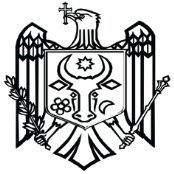 COMISIA ELECTORALĂ CENTRALĂ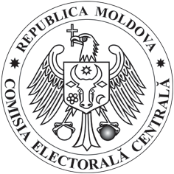 __________________________(tipul scrutinului) ____ _____________ 20____CONSILIUL ELECTORAL AL CIRCUMSCRIPȚIEI ELECTORALE __________________________ nr. ________                                                   (denumirea consiliului)CONSILIUL ELECTORAL AL CIRCUMSCRIPȚIEI ELECTORALE __________________________ nr. ________                                                   (denumirea consiliului)CONSILIUL ELECTORAL AL CIRCUMSCRIPȚIEI ELECTORALE __________________________ nr. ________                                                   (denumirea consiliului)